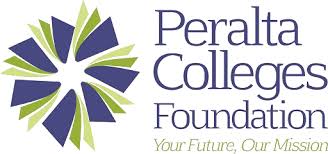 Meeting of the Board of DirectorsThursday, August 27, 20204pm – 4:30pmZoom Conference CallLINK:    https://zoom.us/j/5108160453Meeting ID:  5108160453 | Password:  578950Our Mission:  The Peralta Colleges Foundation exists to address the intellectual, cultural and educational needs of our students, faculty and staff and the communities in which they work.A G E N D AI.Call to Order  Adam Sanchez, Board Chair (1 min)4:05pmII.Adoption of AgendaJoseph Simmons, Board Vice Presidentmotion required (1 min)4:06pmIII.Roll Call  LaNiece Jones, Executive Director (1 min)4:07pm VI.Public Comment 3 minutes per speaker4:10pmV.Approval of July Board MinutesTasion Kwamilele, Board Secretary (1 min)4:11pm VI.Chairs’ ReportAdam Sanchez, Board Chair (15 mins)General Remarks  Board Nomination, Discussion and Vote – Luther Aaberge and Chris Kovach - motion required 4:12pmVII.General AnnouncementsNext Board MeetingAll (3 mins)November 19th, 5:30pm – 7pm4:27pm 